XLIII MUZIČKI FESTIVAL mladih Crne Gore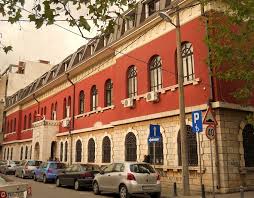 Podgorica, 25-28. April 2016.godineK  O N A Č N I    R E Z U L T A T IPredsjednik žirija, Vujadin Krivokapić25. april 2016. godine                                                       __________________________________________Disciplina: VIOLINA                 Kategorija: IV katDisciplina: VIOLINA                 Kategorija: IV katDisciplina: VIOLINA                 Kategorija: IV katDisciplina: VIOLINA                 Kategorija: IV katR.brPrezime I imeUkupnobodovaNagrada/ Škola14Rašović Vukica100SPECIJALNA NAGRADAUmjetnička škola osnovnog i srednjeg muzičkog obrazovanja za talente „Andre Navarra“, Podgorica23Stojkanović Neda97,2ZLATNA LIRAUmjetnička škola za muziku i balet „Vasa Pavić“, Podgorica32Nicaj Dea95,80ZLATNA LIRAUmjetnička škola za muziku i balet „Vasa Pavić“, Podgorica41Tešić Bobana95ZLATNA LIRAŠOSMO „Vida Matjan”, Kotor56Muratović Aksa88BRONZANA LIRAUmjetnička škola osnovnog i srednjeg muzičkog obrazovanja za talente „Andre Navarra“, Podgorica62Stanišić Tijana84,40POHVALAŠOSMO „Vida Matjan”, Kotor